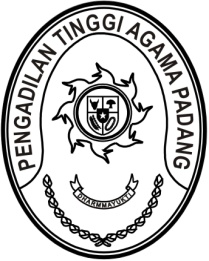 Nomor   	:	W3-A/    /KP.05.4/4/2022	8 April 2022 Lampiran	:	-Perihal	:	Sumbangan Kepada Yth.Ketua Pengadilan Agamase-Sumatera BaratAssalamu’alaikum, Wr. Wb.Dengan ini kami beritahukan bahwa Sdr Rahmad Tedi, S.Kom., PPNPN Pengadilan Agama Sijunjung ditimpa musibah dan hingga saat ini masih dalam perawatan di rumah sakit sejak tanggal 25 Maret 2022.Guna menunjukan kepedulian kita warga Peradilan Agama se-Sumatera Barat, kami harapkan kiranya saudara berkenan mengkoordinir pengumpulan sumbangan pada satuan kerja masing-masing untuk selanjutnya akan kami salurkan untuk meringankan beban Saudara kita yang mengalami musibah tersebut.Sumbangan dimaksud dapat dikirimkan selambatnya pada tanggal 18 Oktober 2021 melalui rekening BRI 1447-01-002527532 a.n. Richa Meiliyana Rach (setelah dikirimkan dapat dikonfirmasikan melalui WhatsApp nomor
0822-3719-5790).Demikian disampaikan untuk dimaklumi dan terima kasihWassalam,Ketua,Drs. H. Zein Ahsan, M.H.NIP. 195508261982031004